Мойка OULIN OL-321
Мойки OULIN® производятся из нержавеющей стали премиум-качества марки AISI 304.Шлифованная поверхность моек OULIN достигается по технологии Satin Finish Brushing.С внутренней стороны мойки покрыты специальным напылением из наносеребра для уничтожения вредных микроорганизмов.Двойной уровень шумоизоляции с обратной стороны мойки: накладки для поглощения шума и специальное покрытие, которое служит дополнительным слоем шумоизоляции и препятствует возникновению конденсата и, как следствие, образованию благоприятной среды для микробов и бактерий. Дополнительные характеристики мойки:Производитель: OulinСтрана: ГерманияГарантия: 15 летМатериал: Нержавеющая премиум-сталь AISI 304Исполнение: СварнаяПоверхность: Satin (Браширование)Количество чаш: 2 чаши + КолландерФорма мойки: ПрямоугольнаяКрыло: НетКлапан-автомат: Есть, на обе чаши (POP-UP система)Размер сливного отверстия: ANSI (американский 4,7"),  Евростандарт (3,5")Подключение измельчителя: ВозможноКомплектация:Сливная арматура 3,5" Сливная арматура 4,7" + спецкорзина для сбора очистковКлапан-автомат (POP-UP)Сифон ПереливКолландерКомплект крепежейШаблон для врезки мойкиУплотнительная лента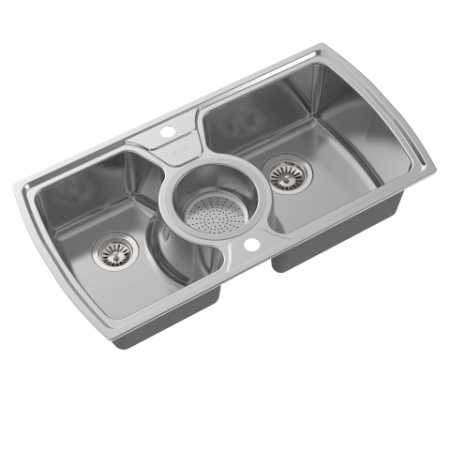 Основные характеристики мойки:Размер модуля под мойку: от 1000 ммГабариты мойки: 900 x 470 ммВырез под мойку: 880 x 450 ммРазмеры чаши 1: 325 х 390 ммГлубина чаши 1: 208 ммРазмеры чаши 2: 234 х 390 ммГлубина Чаши 2: 178 ммТолщина стали: 1.0 ммМонтаж в столешницу: Сверху	Рекомендуемые аксессуары:Рекомендуемые аксессуары:Рекомендуемые аксессуары: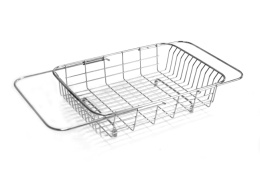 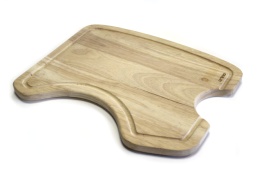 Корзинка OL-806LДоска ZM-1035